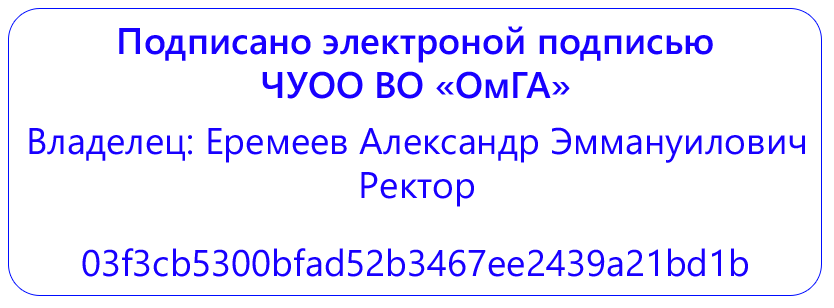 Частное учреждение образовательная организация высшего образования «Омская гуманитарная академия»(ЧУОО ВО «ОмГА»)ОБЩАЯ ХАРАКТЕРИСТИКА ОсновнОЙ профессиональнОЙобразовательнОЙ программЫУровень высшего образования БакалавриатНаправление подготовки: 38.03.04 Государственное и муниципальное управление 

Направленность (профиль) программы: «Государственная гражданская и муниципальная служба»
Омск, 2021Основная профессиональная образовательная программа бакалавриат по направлению подготовки: 38.03.04 Государственное и муниципальное управление 
направленность (профиль) программы: «Государственная гражданская и муниципальная служба» рассмотрена и утверждена на заседании кафедры от 30 августа 2021 г., протокол №.1Заведующий кафедрой УПиП  к.э.н., доцент, Сергиенко О.В.СодержаниеРаздел 1. ОБЩИЕ ПОЛОЖЕНИЯ1.1 Определение и состав основной профессиональной образовательной программы1.2 Нормативные документы 1.3 Перечень профессиональных стандартов, соотнесенных с ФГОС1.4  Квалификация, присваиваемая выпускникам образовательных программ 1.5. Форма обучения 1.6. Реализация программы бакалавриата1.7. Язык обучения1.8 Срок получения образования1.9. Объем образовательной программы1.10.Области и(или) сферы профессиональной деятельности выпускника1.11. Объект(ы) профессиональной деятельности выпускника1.12. Типы задач профессиональной деятельности выпускникаРаздел 2. СТРУКТУРА ОБРАЗОВАТЕЛЬНОЙ ПРОГРАММЫ 2.1. Структура программы бакалавриата по направлению подготовки 38.03.04 Государственное и муниципальное управлениеРаздел 3. ПЛАНИРУЕМЫЕ РЕЗУЛЬТАТЫ ОСВОЕНИЯ ОБРАЗОВАТЕЛЬНОЙ ПРОГРАММЫ3.1. Универсальные компетенции выпускников и индикаторы их достижения3.2. Общепрофессиональные компетенции выпускников и индикаторы их достижения3.3. Профессиональные компетенции выпускниковРаздел 4. УСЛОВИЯ РЕАЛИЗАЦИИ ОБРАЗОВАТЕЛЬНОЙ ПРОГРАММЫ4.1. Общесистемные требования к реализации образовательной программы4.2. Требования к материально-техническому и учебно-методическому обеспечению образовательной программы4.3. Требования к кадровым условиям реализации образовательной программы4.4. Требования к финансовым условиям реализации образовательной программы4.5. Требования к применяемым механизмам оценки качества образовательной деятельности и подготовки обучающихся по образовательной программе4.6. Воспитательная работа и социальная политика ОмГАПеречень сокращенийРаздел 1. ОБЩИЕ ПОЛОЖЕНИЯОпределение и состав основной профессиональной образовательной программыОсновная профессиональная образовательная программа (далее – образовательная программа), реализуемая в ЧУОО ВО «Омская гуманитарная академия» (далее – Академия; ОмГА) представляет собой совокупность обязательных требований при реализации основных профессиональных образовательных программ высшего образования - программ бакалавриата по направлению подготовки 38.03.04 Государственное и муниципальное управление (далее соответственно - программа бакалавриата, направление подготовки), утвержденных Приказ Министерства образования и науки РФ от 13 августа 2020 г. N 1016 «Об утверждении федерального государственного образовательного стандарта высшего образования - бакалавриат по направлению подготовки 38.03.04 Государственное и муниципальное управление» с учетом профессиональных стандартов, сопряженных с профессиональной деятельностью выпускников. Образовательная программа бакалавриата по направлению подготовки 38.03.04 Государственное и муниципальное управление представляет собой комплекс основных характеристик образования (объем, содержание, планируемые результаты), организационно-педагогических условий, форм аттестации, который представлен в виде общей характеристики программы, учебного плана, календарного учебного графика, рабочих программ дисциплин (модулей), программ практик, программы государственной итоговой аттестации, оценочных средств, методических материалов.Образовательная программа бакалавриата по направлению подготовки 38.03.04 Государственное и муниципальное управление формирует требования к результатам её освоения в виде универсальных, общепрофессиональных и профессиональных компетенций выпускников.Образовательная программа бакалавриата по направлению подготовки 38.03.04 Государственное и муниципальное управление позволяет осуществлять обучение инвалидов и лиц с ограниченными возможностями здоровья (при наличии данной категории обучающихся). Нормативные документы Федеральный закон от 29.12.2012 №273-ФЗ «Об образовании в Российской Федерации»;Федеральный государственный образовательный стандарт высшего образования бакалавриат по направлению подготовки 38.03.04 Государственное и муниципальное управление (далее соответственно - программа бакалавриата, направление подготовки), утвержденных Приказ Министерства образования и науки РФ от 13 августа 2020 г. N 1016 «Об утверждении федерального государственного образовательного стандарта высшего образования - бакалавриат по направлению подготовки 38.03.04 Государственное и муниципальное управление» с учетом профессиональных стандартов, сопряженных с профессиональной деятельностью выпускников;Приказ № 1061 от 12 сентября 2013 г. «Об утверждении перечней специальностей и направлений подготовки высшего образования» (с изменениями и дополнениями от 29 января, 20 августа, 13 октября 2014 г., 25 марта, 1 октября 2015 г., 1 декабря 2016 г., 10, 11 апреля 2017 г.);Приказ от 05 апреля 2017 г. N 301 «Об утверждении порядка организации и осуществления образовательной организации по образовательным программ высшего образования – программам бакалавриата, программам специалитета, программам магистратуры»;  Приказ Минобрнауки России от 29.06.2015 № 636 «Об утверждении Порядка проведения государственной итоговой аттестации по образовательным программам высшего образования – программам бакалавриата, программам специалитета и программам магистратуры»;Порядок разработки примерных основных образовательных программ, проведения их экспертизы и ведения реестра примерных основных образовательных программ, утвержденный приказом Минобрнауки России от 28 мая 2014 года № 594;Положение о практической подготовке обучающихся утверждено Приказом от 5 августа 2020 года N 885/390, Зарегистрировано в Министерстве юстиции Российской Федерации 11 сентября 2020 года, регистрационный N 59778Приказ Министерства науки и высшего образования РФ от 26 ноября 2020 г. № 1456 «О внесении изменений в федеральные государственные образовательные стандарты высшего образования». Зарегистрировано в Минюсте РФ 27 мая 2021 г., Регистрационный №  63650, вступил в силу с 01.09.2021.Устав ЧУОО ВО «Омская гуманитарная академия»;Локальные нормативные акты ОмГА http://omga.su/sveden/document.Профессиональные стандарты, Справочник квалификационных требований к претендентам на замещение должностей государственной гражданской службы и государственным гражданским служащимПеречень профессиональных стандартов, соотнесенных с ФГОССправочник квалификационных требований к претендентам на замещение должностей государственной гражданской службы и государственным гражданским служащим1.4 Квалификация, присваиваемая выпускникам образовательных программ - Бакалавр1.5. Форма обучения: очная /очно-заочная /заочная допускается в форме при получении лицами второго или последующего высшего образования. 1.6. Реализация программы бакалавриата: образовательная программа реализуется ОмГА самостоятельно1.7. Язык обучения: государственный язык РФ – русский1.8 Срок получения образования: в очной форме обучения, включая каникулы, предоставляемые после прохождения государственной итоговой аттестации, составляет 4 года;в очно-заочной и заочной формах обучения срок получения образования составляет 4 года 6 месяцев;при обучении по индивидуальному плану при ускоренном обучении срок получения образования составляет 3 года 6 месяцев;при обучении по индивидуальному учебному плану инвалидов и лиц с ОВЗ может быть увеличен по их заявлению не более чем на 1 год по сравнению со сроком получения образования, установленным для соответствующей формы обучения.1.9. Объем образовательной программыОбъем программы бакалавриата составляет 240 зачетных единиц (далее - з.е.) вне зависимости от формы обучения, применяемых образовательных технологий, реализации программы бакалавриата с использованием сетевой формы, реализации программы бакалавриата по индивидуальному учебному плану.Объем программы бакалавриата, реализуемый за один учебный год, составляет не более 70 з.е. вне зависимости от формы обучения, применяемых образовательных технологий, реализации программы бакалавриата с использованием сетевой формы, реализации программы бакалавриата по индивидуальному учебному плану (за исключением ускоренного обучения), а при ускоренном обучении - не более 80 з.е.Величина зачетной единицы устанавливается в объеме 27 астрономических часов (36 академических часов).1.10. Области и(или) сферы профессиональной деятельности выпускникаПри разработке программы бакалавриата по направлению подготовки 38.03.04 Государственное и муниципальное управление Академия установила направленность (профиль) программы бакалавриата «Государственная гражданская и муниципальная служба», которая соответствует направлению подготовки в целом или конкретизирует содержание программы бакалавриата в рамках направления подготовки путем ориентации ее на:- область (области) профессиональной деятельности и сферу (сферы) профессиональной деятельности выпускников;- тип (типы) задач и задачи профессиональной деятельности выпускников;- при необходимости - на объекты профессиональной деятельности выпускников или область (области) знания.Области профессиональной деятельности и сферы профессиональной деятельности, в которых выпускники, освоившие программу бакалавриата, могут осуществлять профессиональную деятельность:Область профессиональной деятельности выпускников, освоивших программу бакалавриата по направлению подготовки 38.03.04 Государственное и муниципальное управление, включает сферу публичного управления, в том числе деятельность государственных  и муниципальных органов, а также деятельность организации по реализации функций и полномочий государственных и муниципальных органовВыпускники могут осуществлять профессиональную деятельность в других областях профессиональной деятельности и (или) сферах профессиональной деятельности при условии соответствия уровня их образования и полученных компетенций требованиям к квалификации работника.Объекты профессиональной деятельности выпускников или область (области) знанияСправочник квалификационных требований к специальностям, направлениям подготовки, знаниям и умениям, которые необходимы для замещения должностей государственной гражданской службы с учетом области и вида профессиональной служебной деятельности государственных гражданских служащихП.20. Регулирование государственной гражданской и муниципальной службыП.20.1. Развитие кадровых технологий на государственной гражданской и муниципальной службеП.20.2. Регулирование профессионального развития гражданских служащихП.20.3. Регулирование в сфере прохождения государственной гражданской службП.20.4. Осуществление профилактики коррупционных и иных правонарушенийП.32. Управление в сфере архивного дела и делопроизводства1.12. Типы задач профессиональной деятельности выпускникаВ рамках освоения программы бакалавриата по направлению подготовки 38.03.04 Государственное и муниципальное управление выпускники могут готовиться к решению задач профессиональной деятельности следующих типов:организационно-управленческийорганизационно-регулирующий исполнительно-распорядительныйПри реализации программы бакалавриата по направлению подготовки 38.03.04 Государственное и муниципальное управление Академия вправе применять электронное обучение, дистанционные образовательные технологии.Электронное обучение, дистанционные образовательные технологии, применяемые при обучении инвалидов и лиц с ограниченными возможностями здоровья (далее - инвалиды и лица с ОВЗ), предусматривают  возможность приема-передачи информации в доступных для них формах  (при наличии данной категории обучающихся).Раздел 2. СТРУКТУРА ОБРАЗОВАТЕЛЬНОЙ ПРОГРАММЫ Учебный план бакалавриата по направлению подготовки 38.03.04 Государственное и муниципальное управление определяет перечень и последовательность освоения дисциплин, практик, промежуточной и государственной итоговой аттестаций, их трудоемкость в зачетных единицах и академических часах, распределение контактной работы обучающихся с преподавателем (в том числе лекционные, практические, лабораторные виды занятий, консультации) и самостоятельной работы обучающихся.В рамках программы бакалавриата по направлению подготовки 38.03.04 Государственное и муниципальное управление выделяются обязательная часть и часть, формируемая ЧУОО ВО «ОмГА».К обязательной части программы бакалавриата по направлению подготовки 38.03.04 Государственное и муниципальное управление относятся дисциплины (модули) и практики, обеспечивающие формирование общепрофессиональных компетенций, а также профессиональных компетенций, установленных ПООП в качестве обязательных Объём обязательной части, без учета государственной итоговой аттестации, составляет не менее 30% общего объема программы бакалавриата.Структура программы бакалавриата по направлению подготовки 38.03.04 Государственное и муниципальное управление включает следующие блоки:Блок 1 Дисциплины (модули) не менее 165 з.еБлок 2 Практика не менее 9 з.еБлок 3 Государственная итоговая аттестация 6 з.еОбъем программы бакалавриата 240 з.еПрограмма бакалавриата обеспечивает реализацию дисциплин: философия, история (история России, всеобщая история), иностранный язык, безопасность жизнедеятельности.Реализация дисциплин (модулей) по физической культуре и спорту обеспечивается:- в объеме не менее 2 з.е. в рамках Блока 1 «Дисциплины (модули)»;- в объеме не менее 328 академических часов, которые являются обязательными для освоения, не переводятся в з.е. и не включаются в объем программы бакалавриата, в рамках элективных дисциплин (модулей) в очной форме обучения.Дисциплины (модули) по физической культуре и спорту реализуются в порядке, установленном Академией. Для инвалидов и лиц с ОВЗ Академия устанавливает особый порядок освоения дисциплин (модулей) по физической культуре и спорту с учетом состояния их здоровья.В Блок 2 входят учебная и производственная практики:Типы учебной практики:Учебная практика (ознакомительная практика) Типы производственной практики- Производственная практика (организационно-управленческая практика 1) - Производственная практика (организационно-управленческая практика 2)- Производственная практика (организационно-управленческая практика 3)- Производственная практика (организационно-управленческая практика 4)- Производственная практика (преддипломная практика) В Блок 3«Государственная итоговая аттестация» входят: -подготовка к процедуре защиты и защита выпускной квалификационной работы.Государственный экзамен не включен в государственную итоговую аттестацию по решению Ученого совета Академии.В Академии обеспечивается возможность освоения элективных дисциплин (модулей) и факультативных дисциплин (модулей):-Физическая культура и спорт (элективная дисциплина)-Человек. Экономика. Финансы (факультативная дисциплина)- Стратегии противодействия международному терроризму (факультативная дисциплина)ООП включает в себя:Календарный учебный график определяет сроки и периоды осуществления видов учебной деятельности, включая промежуточную и государственную итоговую аттестацию (ГИА), и периоды каникул. Учебный план и календарный учебный график бакалавриата по направлению подготовки 38.03.04 Государственное и муниципальное управление.Аннотации рабочих программ и рабочие программы всех учебных дисциплин, практик, ГИА бакалавриата по направлению подготовки 38.03.04 Государственное и муниципальное управление.Государственная итоговая аттестация является обязательной и осуществляется после освоения всех предусмотренных образовательной программой дисциплин и практик в полном объеме. ГИА включает в себя подготовку к процедуре защиты и защиту выпускной квалификационной работы. Академия предоставляет инвалидам и лицам с ОВЗ (по их заявлению) возможность обучения по программе бакалавриата по направлению подготовки 38.03.04 Государственное и муниципальное управление, учитывающей особенности их психофизического развития, индивидуальных возможностей и при необходимости обеспечивающей коррекцию нарушений развития и социальную адаптацию указанных лиц (при наличии данной категории обучающихся).Раздел 3. ПЛАНИРУЕМЫЕ РЕЗУЛЬТАТЫ ОСВОЕНИЯ ОБРАЗОВАТЕЛЬНОЙ ПРОГРАММЫВ результате освоения образовательной программы бакалавриата по направлению подготовки 38.03.04 Государственное и муниципальное управление у выпускника должны быть сформированы следующие компетенции:3.1. Универсальные компетенции выпускников и индикаторы их достижения3.2. Общепрофессиональные компетенции выпускников и индикаторы их достижения3.3. Профессиональные компетенции выпускниковПрофессиональные компетенции, устанавливаемые образовательной программой бакалавриата по направлению подготовки 38.03.04 Государственное и муниципальное управление, формируются на основе профессиональных стандартов, соответствующих профессиональной деятельности выпускников (при наличии), а также, при необходимости, на основе анализа требований к профессиональным компетенциям, предъявляемых к выпускникам на рынке труда, обобщения отечественного и зарубежного опыта, проведения консультаций с ведущими работодателями, объединениями работодателей отрасли, в которой востребованы выпускники, иных источников.При определении профессиональных компетенций на основе профессиональных стандартов Академия осуществляет выбор профессиональных стандартов, соответствующих профессиональной деятельности выпускников, из числа указанных в приложении к ФГОС ВО и (или) иных профессиональных стандартов, соответствующих профессиональной деятельности выпускников, из реестра профессиональных стандартов (перечня видов профессиональной деятельности), размещенного на специализированном сайте Министерства труда и социальной защиты Российской Федерации «Профессиональные стандарты» (http://profstandart.rosmintrud.ru) (при наличии соответствующих профессиональных стандартов).Из каждого выбранного профессионального стандарта Академия выделяет одну или несколько обобщенных трудовых функций (далее - ОТФ), соответствующих профессиональной деятельности выпускников, на основе установленных профессиональным стандартом для ОТФ уровня квалификации и требований раздела «Требования к образованию и обучению». ОТФ может быть выделена полностью или частично.Профессиональные компетенции разработаны с учетом ПС и ПООП (при наличии).Совокупность компетенций, установленных программой бакалавриата по направлению подготовки 38.03.04 Государственное и муниципальное управление, обеспечивает выпускнику способность осуществлять профессиональную деятельность не менее чем в одной области профессиональной деятельности и сфере профессиональной деятельности, установленных в соответствии с пунктом 1.11 ФГОС ВО, и решать задачи профессиональной деятельности не менее, чем одного типа, установленного в соответствии с пунктом 1.12 ФГОС ВО.Академия устанавливает в программе бакалавриата индикаторы достижения компетенций:- универсальные, общепрофессиональные и, при наличии, обязательные профессиональные компетенции - в соответствии с индикаторами достижения компетенций, установленными ПООП;- рекомендуемые профессиональные компетенции и самостоятельно установленные профессиональные компетенции (при наличии) - самостоятельно.Академия самостоятельно планирует результаты обучения по дисциплинам (модулям) и практикам, которые должны быть соотнесены с установленными в программе бакалавриата индикаторами достижения компетенций.Совокупность запланированных результатов обучения по дисциплинам (модулям) и практикам обеспечивает формирование у выпускника всех компетенций, установленных программой бакалавриата.Раздел 4. УСЛОВИЯ РЕАЛИЗАЦИИ ОБРАЗОВАТЕЛЬНОЙ ПРОГРАММЫТребования к условиям реализации программы бакалавриата по направлению подготовки 38.03.04 Государственное и муниципальное управление включают в себя общесистемные требования, требования к материально-техническому и учебно-методическому обеспечению, требования к кадровым и финансовым условиям реализации программы бакалавриата, а также требования к применяемым механизмам оценки качества образовательной деятельности и подготовки обучающихся по программе бакалавриата воспитательной  работы и социальной политики Академии4.1. Общесистемные требования к реализации образовательной программыАкадемия располагает на праве собственности помещениями и оборудованием для реализации образовательной программы бакалавриат по направлению подготовки 38.03.04 Государственное и муниципальное управление по Блоку 1 «Дисциплины (модули)» и Блоку 3 «Государственная итоговая аттестация» в соответствии с учебным планом.Каждый обучающийся в течение всего периода обучения обеспечен индивидуальным неограниченным доступом к электронной информационно-образовательной среде ОмГА из любой точки, в которой имеется доступ к информационно-телекоммуникационной сети «Интернет» (далее - сеть «Интернет»), как на территории ОмГА, так и вне ее. Условия для функционирования электронной информационно-образовательной среды могут быть созданы с использованием ресурсов иных организаций.Электронная информационно-образовательная среда ОмГА обеспечивает: доступ к учебным планам, рабочим программам дисциплин (модулей), практик, электронным учебным изданиям и электронным образовательным ресурсам, указанным в рабочих программах дисциплин (модулей), практик;формирование электронного портфолио обучающегося, в том числе сохранение его работ и оценок за эти работы.Функционирование электронной информационно-образовательной среды обеспечивается соответствующими средствами информационно-коммуникационных технологий и квалификацией работников, ее использующих и поддерживающих. Функционирование электронной информационно-образовательной среды соответствует законодательству Российской Федерации.Электронная информационно-образовательная среда Академии создана на платформе MOODLE, установленной на собственных серверах Академии, имеющих высокоскоростное подключение к сети «Интернет».4.2. Требования к материально-техническому и учебно-методическому обеспечению образовательной программыПомещения представляют собой учебные аудитории для проведения учебных занятий, предусмотренных программой бакалавриата по направлению подготовки 38.03.04 Государственное и муниципальное управление, оснащенные оборудованием и техническими средствами обучения, состав которых определяется в рабочих программах дисциплин (модулей). Помещения для самостоятельной работы обучающихся оснащены компьютерной техникой с возможностью подключения к сети «Интернет» и обеспечением доступа в электронную информационно-образовательную среду ОмГА. Допускается замена оборудования его виртуальными аналогами.Академия обеспечена необходимым комплектом лицензионного и свободно распространяемого программного обеспечения, в том числе отечественного производства (состав определяется в рабочих программах дисциплин (модулей) и подлежит обновлению при необходимости).При использовании в образовательном процессе печатных изданий библиотечный фонд укомплектован требуемыми печатными изданиями из расчета не менее 0,25 экземпляра каждого из изданий, указанных в рабочих программах дисциплин (модулей), программах практик, на одного обучающегося из числа лиц, одновременно осваивающих соответствующую дисциплину (модуль), проходящих соответствующую практику. В образовательном процессе все обучающиеся Академии обеспечены доступом к Электронные библиотечные системы и электронные библиотеки:ЭБС IPRBooks-Режим доступа: http://www.iprbookshop.ruЭБС издательства «Юрайт» Режим доступа: http://biblio-online.ruОбучающимся обеспечен доступ (удаленный доступ) к современным профессиональным базам данных и информационным справочным системам, состав которых определяется в рабочих программах дисциплин (модулей) и  подлежит обновлению (при необходимости). Обучающиеся из числа инвалидов и лиц с ограниченными возможностями здоровья обеспечиваются печатными и (или) электронными образовательными ресурсами в формах, адаптированных к ограничениям их здоровья.4.3. Требования к кадровым условиям реализации образовательной программыРеализация образовательной программы бакалавриат по направлению подготовки 38.03.04 Государственное и муниципальное управление обеспечивается педагогическими работниками ОмГА, а также лицами, привлекаемыми к реализации образовательной программы на иных условиях. Квалификация педагогических работников ОмГА отвечает квалификационным требованиям, указанным в квалификационных справочниках и (или) профессиональных стандартах (при наличии).Не менее 70 процентов численности педагогических работников Академии, участвующих в реализации программы бакалавриата, и лиц, привлекаемых Организацией к реализации программы бакалавриата на иных условиях (исходя из количества замещаемых ставок, приведенного к целочисленным значениям), должны вести научную, учебно-методическую и (или) практическую работу, соответствующую профилю преподаваемой дисциплины (модуля).Не менее 5 процентов численности педагогических работников Академии, участвующих в реализации программы бакалавриата, и лиц, привлекаемых Организацией к реализации программы бакалавриата на иных условиях (исходя из количества замещаемых ставок, приведенного к целочисленным значениям), должны являться руководителями и (или) работниками иных организаций, осуществляющими трудовую деятельность в профессиональной сфере, соответствующей профессиональной деятельности, к которой готовятся выпускники (иметь стаж работы в данной профессиональной сфере не менее 3 лет).Не менее 50 процентов численности педагогических работников Академии и лиц, привлекаемых к образовательной деятельности Организации на иных условиях (исходя из количества замещаемых ставок, приведенного к целочисленным значениям), должны иметь ученую степень (в том числе ученую степень, полученную в иностранном государстве и признаваемую в Российской Федерации) и (или) ученое звание (в том числе ученое звание, полученное в иностранном государстве и признаваемое в Российской Федерации).4.4. Требования к финансовым условиям реализации образовательной программыФинансовое обеспечение реализации программы бакалавриата осуществляется в объеме не ниже значений базовых нормативов затрат на оказание государственных услуг по реализации образовательных программ высшего образования - программ бакалавриата и значений корректирующих коэффициентов к базовым нормативам затрат, определяемых Министерством образования и науки Российской Федерации.4.5. Требования к применяемым механизмам оценки качества образовательной деятельности и подготовки обучающихся по образовательной программеКачество образовательной деятельности и подготовки обучающихся по образовательной программе бакалавриат по направлению подготовки 38.03.04 Государственное и муниципальное управление определяется в рамках системы оценки качества, которая строится на сочетании различных оценочных механизмов: внешних и внутренних процедур оценивания образовательного процесса и его результатов.В рамках внутренней системы оценки качества образовательной деятельности по программе бакалавриата обучающимся предоставляется возможность оценивания условий, содержания, организации и качества образовательного процесса в целом и отдельных дисциплин (модулей) и практик.Внешняя оценка качества образовательной деятельности и подготовки обучающихся по программе бакалавриата осуществляется в рамках профессионально-общественной аккредитации, проводимой работодателями, их объединениями, а также уполномоченными ими организациями, в том числе иностранными организациями, либо авторизованными национальными профессионально-общественными организациями, входящими в международные структуры, с целью признания качества и уровня подготовки выпускников, отвечающими требованиям профессиональных стандартов (при наличии), требованиям рынка труда к специалистам соответствующего профиля.Применяемые механизмы оценки качества образовательной деятельности и подготовки обучающихся определены локальными нормативными актами ОмГА.4.6 Воспитательная работа и социальная политика ОмГАВоспитательная работа и социальная политика являются приоритетными направлениями в деятельности ЧУОО ВО «Омская гуманитарная академия». Основными направлениями выступают:совершенствование условий обучения, внеучебной деятельности и труда;формирование гражданской ответственности, стремление к самообразованию, развитие творческой инициативы;воспитание устойчивых нравственно-эстетических качеств, развитие творческих способностей и познавательных интересов;совершенствование системы стимулирования работы преподавателей и сотрудников, повышение заработной платы;поддержка и стимулирование преподавательской и исследовательской работы студентов, аспирантов, молодых ученых и преподавателей вуза.В академии имеется богатейший опыт воспитания и развития творческих способностей обучающихся. Активно проводятся различные творческие мероприятия и конкурсы. Эти мероприятия способствуют развитию нравственно-эстетических качеств личности студентов. Развитие системы студенческого самоуправления являются залогом формирования самостоятельности и общественно-политической активности личности студентов.Для инициативной, самостоятельной, ответственной общественной деятельности студентов, направленной на развитие их социальной активности, создан студенческий совет. Орган студенческого самоуправления решает самостоятельно многие вопросы организации досуга, творческого самовыражения юношей и девушек, а также межвузовского обмена, быта студентов. Эффективность воспитательной работы достигается выполнением правил внутреннего распорядка и локальных актов академии, всесторонним информационным обеспечением, а также сочетанием требовательности к студентам и уважения их личного достоинства, прав и убеждений. Основные направления воспитательной деятельности университета реализуются согласно утвержденному Комплексному плану внеучебной деятельности в ЧУОО ВО «Омская гуманитарная академия». Академия разрабатывает календарный план воспитательной работы и рабочую программу воспитания. Приложение 2.В Омской гуманитарной академии созданы условия для успешной социальной адаптации студентов с ОВЗ и инвалидностью: организовано психологическое сопровождение, имеющее целью выявление и решение проблем, связанных с обучением, общением и социальной адаптацией студентов, на факультетах –индивидуальное сопровождение, целью которого является контроль учебной деятельности. В расписании занятий предусматриваются перерывы для отдыха и приема пищи. Перерывы между занятиями составляют не менее 10 минут. Приказом о режиме занятий обучающихся предусмотрены две большие перемены для приема пищи. Специальные условия питания обучающихся инвалидов и лиц с ограниченными возможностями здоровья предусмотрены Положением «Об условиях питания обучающихся инвалидов и лиц с ограниченными возможностями здоровья». Адаптированные основные профессиональные образовательные программы, реализуемые в Академии для этой категории студентов, предусматривают их особые потребности, в том числе в части организации режима питания.Для инвалидов и лиц с ограниченными возможностями здоровья в академии установлен особый порядок освоения дисциплины «Физическая культура и спорт». В зависимости от рекомендации медико-социальной экспертизы на основании соблюдения принципов сбережения здоровья и адаптивной физической культуры преподавателем дисциплины «Физическая культура и спорт» разрабатывается комплекс специальных занятий, направленных на развитие, укрепление и поддержание здоровья студентов. Данные занятия предусмотрены расписанием занятий академии. Это могут быть подвижные занятия адаптивной физкультурой в спортивном зале или на открытом воздухе. Для студентов с ограничениями передвижения это могут быть занятия по настольным, интеллектуальным видам спорта. С целью координации деятельности по обучению и воспитанию в академии назначено должностное лицо, ответственное за работу с инвалидами и лицами с ограниченными возможностями здоровья, повышение доступности и качества их образования, организацию профориентационной работы, а также содействие трудоустройству выпускников с инвалидностью и ограниченными возможностями здоровья. Академия располагает медпунктом для оказания первой медицинской помощи инвалидам и студентам с ограниченными возможностями здоровья. В вузе имеются санитарно-гигиенические помещения и система пожарной сигнализации пригодные для обучающихся ряда нозологий (при наличии данной категории обучающихся). з.е.–зачетная единицаОПК–общепрофессиональная компетенцияОС–оценочное средство          ОТФ–обобщенная трудовая функцияПД–профессиональная деятельностьПК–профессиональная компетенцияПС–профессиональный стандартПООП–примерная основная образовательная программа по направлению подготовкиУК–универсальная компетенцияФГОС ВО–федеральный государственный образовательный стандарт высшего образованияКатегория универсальной компетенцииКод и наименование универсальной компетенции Код и наименование индикатора достижения универсальной компетенцииСистемное и критическое мышлениеУК-1:способен осуществлять поиск, критический анализ информации и применять системный подход для решения поставленных задач  УК-1.1. Знать принципы и методы поиска, анализа и синтеза информации. УК-1.2. Знать принципы и методы системного подхода, социологических исследований.УК-1.3.Уметь анализировать задачу, выделяя ее базовые составляющие, определять, интерпретировать и ранжировать информацию, требуемую для решения поставленной задачи применять принципы и методы поиска, анализа и синтеза информации, социологических исследований.УК-1.4.Уметь осуществлять поиск информации для решения поставленной задачи по различным типам запросов УК-1.5.Владеть практическими навыками поиска, анализа и синтеза информацииРазработка и реализация проектовУК-2:способен определять  круг задач в рамках поставленной цели и выбирать оптимальные способы их решения, исходя из действующих правовых норм, имеющихся ресурсов и ограниченийУК-2.1. Знать Законодательство Российской Федерации, принципы и методы декомпозиции задач, действующие правовые нормыУК-2.2. Знать  принципы и методы анализа имеющихся ресурсов и ограничений.УК-2.3. Уметь  определять круг задач в рамках поставленной цели, определять связи между ними и ожидаемые результаты их решения исходя из действующих нормативно-правовых актов, имеющихся ресурсов и ограничений. УК-2.4. Уметь  выбирать оптимальные способы  решения задач, исходя из действующих нормативно-правовых норм, имеющихся ресурсов и ограниченийУК-2.5. Владеть практическими навыками определения круга задач в рамках поставленной цели, исходя из действующих правовых норм, имеющихся ресурсов и ограничений.УК-2.6. Владеть практическими навыками выбора оптимальных способов  решения задач, исходя из действующих правовых норм, имеющихся ресурсов и ограниченийКомандная работа и лидерствоУК- 3:способен осуществлять социальное взаимодействие и реализовывать свою роль в команде УК-3.1. Знать особенности поведения выделенных групп людей, с которыми работает/взаимодействует, учитывает их в своей деятельности.УК-3.2. Знать методы социального взаимодействия.УК-3.3. Уметь   определять свою роль в социальном взаимодействии и командной работе, исходя из стратегии сотрудничества для достижения поставленной целиУК-3.4. Уметь   применять принципы социального взаимодействия.УК-3.5. Владеть  способностью планировать последовательность шагов для достижения заданного результата.УК-3.6.  Владеть практическими навыками социального взаимодействия.КоммуникацияУК-4:способен осуществлять деловую коммуникацию в устной и письменной формах на государственном (-ых) языке Российской Федерации и иностранном (-ых) языке (ах)УК-4.1. Знать стиль делового общения, вербальные и невербальные средства взаимодействия с партнерами, этику делового общения и правила ведения переговоров,профессиональные термины на иностранном языке..  УК-4.2.  Знать принципы деловой коммуникации в устной и письменной формах на государственном языке Российской Федерации и иностранном(ых) языке(ах),УК-4.3. Уметь выбирать стиль общения на государственном языке Российской Федерации и иностранном языке в зависимости от цели и условий партнерства; адаптирует речь, стиль общения и язык жестов к ситуациям взаимодействияУК-4.4. Уметь использовать информационно- коммуникационные технологии при поиске необходимой информации в процессе решения стандартных коммуникативных задач на государственном и иностранном (- ых) языках.УК-4.5. Владеть практическими навыками деловой коммуникации в устной и письменной формах на государственном языке Российской Федерации и иностранном(ых) языке(ах), иностранным языком на уровне, необходимом для компетентного решения производственных задачУК-4.6. Владеть умением выполнять перевод профессиональных текстов с иностранного (- ых) на государственный язык и обратно.Межкультурное взаимодействиеУК-5:Способен воспринимать межкультурное разнообразие общества в социально-историческом, этическом и философском контекстах. УК -5.1. Знать закономерности, основные события и особенности истории России с древнейших времен до наших дней в контексте европейской и всемирной истории; историю становления и развития государственности.УК-5. 2. Знать культурные особенности и традиции различных социальных групп.УК-5.3. Уметь  выявлять закономерности исторического развития России в контексте всемирной истории, определять особенности основных этапов эволюции государственности,анализировать современное состояние общества в социально-историческом, этическом и философском контекстахУК-5.4. Уметь  давать оценку культурно-историческим ценностям России; систематизировать механизмы социально-экономического и политического развития России в контексте всемирно-исторического процесса. . УК-5.5. Владеть навыками анализа особенностей  исторического развития России в контексте всемирной истории.УК 5.6. Владеть способностью обобщать особенности эволюции процессов государственного развития.Самоорганизация и саморазвитие (в том числе здоровьесбережение)УК-6:Способен управлять своим временем, выстраивать и реализовывать траекторию саморазвития на основе принципов образования в течение всей жизниУК-6.1. Знать  виды ресурсов  (личностных, ситуативных, временных и т.д.) и их пределы, необходимые для успешного выполнения порученной работы; принципы и методы саморазвития и самообразования. УК-6.2.Знать принципы и методы управления временем.УК-6.3.Уметь выстраивать и реализовывать траекторию саморазвития на основе принципов образования в течение всей жизни.УК-6.4.Уметь оптимально управлять своим временем для саморазвития на основе принципов образования в течение всей жизниУК -6.5. Владеть способностью реализации намеченных целей деятельности с учетом условий, средств, личностных возможностей, этапов карьерного роста, временной перспективы развития деятельности и требований рынка труда. УК-6.6. Владеть навыками приобретения новых знаний и навыков; оптимального управления своим временем для саморазвития на основе принципов образования в течение всей жизни.Самоорганизация и саморазвитие (в том числе здоровьесбережение)УК-7:Способен поддерживать должный уровень физической подготовленности для обеспечения полноценной социальной и профессиональной деятельности. УК-7.1. Знать основы спортивной тренировки; методику направленного использования средств физической культуры в зависимости от будущей профессиональной деятельности.УК-7.2. Знать основы планирования и контроля физкультурно-спортивной деятельности.УК-7.3. Уметь эффективно применять различные формы самостоятельных занятий.УК-7.4  Уметь эффективно применять различные формы самостоятельных занятий и спортивной тренировки с целью укрепления здоровья, физического самосовершенствования и достижения должного уровня физической подготовленности и  поддержания высокого уровня профессиональной работоспособности. .УК-7.5. Владеть технологией планирования и контроля физкультурно-спортивной деятельности. УК-7.6.Владеть профессионально-прикладными видами спорта;  дополнительными средствами повышения общей и профессиональной работоспособности.Безопасность жизнедеятельностиУК-8:Способен создавать и поддерживать безопасные условия жизнедеятельности, в том числе при возникновении чрезвычайных ситуаций. УК-8.1. Знать правила по охране труда, основы трудового законодательства Российской Федерации.УК- 8.2.Знать классификацию  чрезвычайных ситуаций; способы защиты в случае возникновения чрезвычайных ситуацийУК-8.3.  Уметь создавать и поддерживать безопасные условия жизнедеятельности и сохранения природной среды.УК-8.4. Уметь  оказать первую  помощь при возникновении ЧС; пользоваться, находящимися в индивидуальной аптечке, предметами и средствами по их прямому назначению.УК 8.5.  Владеть практическими навыками создания и  поддержки безопасных условий жизнедеятельности и сохранения природной среды.Инклюзивная компетентностьУК -9 способен использовать базовые дефектологические знания в социальной и профессиональной сферахУК-9.1. Знать понятие инклюзивной компетентности, ее компоненты и структуруУК-9.2. Знать особенности применения базовых дефектологических знаний в социальной и профессиональной сферах.УК-9.3. Уметь планировать и осуществлять профессиональную деятельность с лицами с ограниченными возможностями здоровья и инвалидами.УК-9.4.Владеть навыками взаимодействия в социальной и профессиональной сферах с лицами с ограниченными возможностями здоровья и инвалидами.Экономическая культура, в том числе финансовая грамотностьУК-10:Способен принимать обоснованные экономические решения в различных областях жизнедеятельностиУК- 10.1.Знать основные законы и закономерности функционирования экономики;УК-10.2. Знать основные документы, регламентирующие экономическую деятельность; источники финансирования профессиональной деятельности; принципы планирования экономической деятельностиУК-10.3.Уметь применять экономические знания при выполнении практических задач;УК-10.4.Уметь принимать обоснованные экономические решения в различных областях жизнедеятельности.УК-10.5.Владеть способностью использования основных положений и методов экономических наук при решении социальных и профессиональных задач.УК-10.6. Владеть навыками применения экономических инструментовГражданская позицияУК-11:Способен формировать нетерпимое отношение к коррупционному поведениюУК-11.1 Знать действующие правовые нормы, обеспечивающие борьбу с коррупцией в различных областях жизнедеятельности; УК-11.2 Знать способы профилактики коррупции и формирования нетерпимого отношения к нейУК-11.3 Уметь анализировать, толковать и правильно применять правовые нормы о противодействии коррупционному поведению.УК-11.4. Уметь планировать, организовывать и проводить мероприятия, обеспечивающие формирование гражданской позиции и предотвращение коррупции в социуме.УК-11.5. Владеть навыками работы с законодательными и другими нормативными правовыми актами.УК-11.6. Владеть навыками взаимодействия в обществе на основе нетерпимого отношения к коррупцииКод и наименование общепрофессиональной компетенцииКод и наименование индикатора достижения общепрофессиональной компетенцииОПК 1 способен обеспечивать приоритет прав и свобод человека; соблюдать нормы законодательства Российской Федерации и служебной этики в своей профессиональной деятельностиИОПК 1.1 Знать специфику регулирования правоотношений прав и свобод человека, нормы законодательства Российской Федерации ИОПК 1.2 Знать нормы служебной этики в своей профессиональной деятельности ИОПК 1.3 Уметь обеспечивать приоритет прав и свобод человека, соблюдать нормы законодательства Российской Федерации ИОПК 1.4 Уметь применять  в профессиональной деятельности нормы служебной этики ИОПК 1.5 Владеть навыками применения знаний прав и свобод человека, норм законодательства Российской ФедерацииИОПК 1.6 Владеть навыками применения в профессиональной сфере норм служебной этикиОПК 2  способен разрабатывать и реализовывать управленческие решения, меры регулирующего воздействия, в том числе контрольно-надзорные функции, государственные и муниципальные программы на основе анализа экономических процессовИОПК 2.1 Знать методы обработки и анализа данных, необходимых для решения поставленных управленческих задач ИОПК 2.2 Знать способы разработки и реализации управленческих решений, меры регулирующего воздействия, в том числе контрольно-надзорные функции ИОПК 2.3 Знать государственные и муниципальные программыИОПК 2.3 Уметь осуществлять сбор, обработку и статистический анализ данных, анализировать данные, необходимые для решения поставленных управленческих задач, применять методы экономического обоснования и принятия управленческих решений в сфере управленияИОПК 2.4 Уметь, разрабатывать и реализовывать в профессиональной деятельности управленческие решения, аргументировать принятые решения, применять меры регулирующего воздействия, в том числе контрольно-надзорные функции ИОПК 2.5 Уметь  разрабатывать и реализовывать государственные и муниципальные программыИОПК 2.6 Владеть навыками сбора, систематизации, обработки и анализа, представления аналитической информации необходимой для решения поставленных управленческих задач, аргументирования  принятых решений, навыками  применения мер регулирующего воздействия, в том числе контрольно-надзорных функцийИОПК 2.7 Владеть навыками  разработки и реализации государственные и муниципальные программ на основе анализа экономических процессовОПК 3 способен анализировать и применять нормы конституционного, административного и служебного права в профессиональной деятельности; использовать правоприменительную практикуИОПК -3.1 Знать нормы конституционного, административного и служебного права  ИОПК -3.2  Знать правоприменительную практику в государственном и муниципальном управлении ИОПК -3.3 Уметь анализировать и применять нормы конституционного, административного и служебного права в профессиональной деятельностиИОПК - 3.4 Уметь использовать в профессиональной деятельности правоприменительную практику ИОПК -3.6 Владеть навыками  анализа и применения норм конституционного, административного и служебного права в профессиональной деятельности;ИОПК -3.7 Владеть навыками  использования в профессиональной деятельности правоприменительной практикиОПК 4  разрабатывать проекты нормативных правовых актов в сфере профессиональной деятельности, осуществлять их правовую и антикоррупционную экспертизу, оценку регулирующего воздействия и последствий их примененияИОПК -4.1 Знать нормативные правовые акты в сфере профессиональной деятельности, правовое регулирование отношений в соответствующей сфере нормотворческой  деятельности; отраслевое законодательство, механизмы функционирования межотраслевых институтов ИОПК -4.2 Знать этапы анализа и разработки нормативных правовых актов, методы проведения юридического анализа получаемой правовой информации, антикоррупционной экспертизы ИОПК -4.3 Уметь квалифицированно толковать правовые акты в их взаимодействии; проводить экспертизу правовых актов, в том числе, в целях выявления в них положений, способствующих созданию условий для проявления  ИОПК -4.4 Уметь разрабатывать проекты нормативных правовых актов в сфере профессиональной деятельности, осуществлять их правовую и антикоррупционную экспертизу, оценку регулирующего воздействия и последствий их примененияИОПК -4.5 Владеть навыками разработки  проектов нормативных правовых актов в сфере профессиональной деятельности, осуществления  их правовой  и антикоррупционной экспертизы, оценки регулирующего воздействия и последствий их применения ИОПК -4.6 Владеть технологией проведения правовую и антикоррупционную экспертизыОПК 5  способен использовать в профессиональной деятельности информационно-коммуникационные технологии, государственные и муниципальные информационные системы; применять технологии электронного правительства и представления государственных (муниципальных) услуг;  ИОПК -5.1 Знать  современные информационно-коммуникационные технологии, государственные и муниципальные информационные системы ИОПК -5.2 Знать технологии электронного правительства и представления государственных (муниципальных) услуг ИОПК -5.3 Уметь использовать современные коммуникационные технологии, государственные и муниципальные информационные системы при решении профессиональных задач ИОПК -5.4 Уметь применять на практике технологии электронного правительства и представления государственных (муниципальных) услуг ИОПК -5.6 владеть современными коммуникационными технологиями, государственными и муниципальными информационными системами при решении профессиональных задач ИОПК -5.7 владеть навыками применения на практике технологий электронного правительства и представления государственных (муниципальных) услугОПК 6  способен использовать в профессиональной деятельности технологии управления государственными и муниципальными финансами, государственным и муниципальным имуществом, закупками для государственных и муниципальных нуждИОПК - 6.1 Знать технологии управления государственными и муниципальными финансами, государственным и муниципальным имуществом ИОПК -6.2 Знать технологии управления закупок для обеспечения государственных и муниципальных нужд, общие принципы контрактной системы в сфере закупок товаров, работ, услуг для обеспечения государственных и муниципальных нуждИОПК -6.3 Уметь использовать в профессиональной деятельности технологии управления закупок для обеспечения государственных и муниципальных нужд, общие принципы контрактной системы в сфере закупок товаров, работ, услуг для обеспечения государственных и муниципальных нужд ИОПК -6.4 Уметь анализировать и оценивать информацию о состоянии системы государственных и муниципальных финансов, эффективности использования государственного и муниципального имущества, ориентироваться в положениях законодательства в сфере управления государственными и муниципальными финансами, государственным и муниципальным имуществомИОПК -6.5 владеть понятийным аппаратом в области управления государственными и муниципальными финансами, государственным и муниципальным имуществом; навыками использования в профессиональной деятельности технологий управления государственными и муниципальными финансами, государственным и муниципальным имуществом ИОПК - 6.6 владеть навыками использования в профессиональной деятельности технологий управления закупок для обеспечения государственных и муниципальных нужд, общие принципы контрактной системы в сфере закупок товаров, работ, услуг для обеспечения государственных и муниципальных нуждОПК- 7 способен осуществлять внутриорганизационные и межведомственные коммуникации, обеспечивать взаимодействие органов власти с гражданами, коммерческими организациями, институтами гражданского общества, средствами массовой информацииИОПК -7.1 Знать внутриорганизационные и межведомственные коммуникации органов власти с гражданами, коммерческими организациями, институтами гражданского общества, средствами массовой информации ИОПК -7.2 Знать механизм взаимодействия структур гражданского общества и граждан Российской Федерации с органами государственной власти. ИОПК -7.3 Уметь обеспечивать взаимодействие органов власти с гражданами, коммерческими организациями, институтами гражданского общества, средствами массовой информации ИОПК -7.4 Уметь использовать в профессиональной деятельности наиболее эффективные формы внутриорганизационных и межведомственных коммуникаций, взаимодействия органов власти с гражданами, коммерческими организациями, институтами гражданского общества, средствами массовой информации ИОПК -7.5 владеть навыками взаимодействия органов власти с гражданами, коммерческими организациями, институтами гражданского общества, средствами массовой информации ИОПК -7.5 владеть навыками внутриорганизационных и межведомственных коммуникаций взаимодействия органов власти с гражданами, коммерческими организациями, институтами гражданского общества, средствами массовой информацииОПК- 8. способен понимать принципы работы современных информационных технологий и использовать их для решения задач профессиональной деятельностиИОПК 8.1. знать принципы работы современных информационных технологийИОПК 8.2. уметь осуществлять выбор оптимальных современных информационных технологий для решения задач профессиональной деятельностиИОПК 8.2. владеть навыками использования современных информационных технологий для решения задач профессиональной деятельности.Код и наименование профессиональной компетенцииКод и наименование индикатора достижения профессиональной компетенцииПК 1 Способностью к управлению  в сфере архивного дела и делопроизводстваИПК-1.1. знать  Законодательные и нормативные правовые акты Российской Федерации в сфере документационного обеспечения управления,  нормативные правовые акты Российской Федерации, устанавливающие типовые сроки исполнения документов; знание основных положений законодательства о персональных данных, основные положения законодательства об электронной подписи;ПК 1 Способностью к управлению  в сфере архивного дела и делопроизводстваИПК-1.2. знать состав Архивного фонда Российской Федерации; организации хранения, комплектования, учета и использования Архивного фонда Российской Федерации, других архивных документов, организация работы архивных учреждений в области использования архивных документовПК 1 Способностью к управлению  в сфере архивного дела и делопроизводстваИПК-1.3. знать порядок функционирования информационных систем документационного обеспечения, основы документационного обеспечения управления;ПК 1 Способностью к управлению  в сфере архивного дела и делопроизводстваИПК-1.4. знать  методы подготовки методических пособий; принципов организации деятельности в сфере обеспечения сохранности и государственного учета документов;ПК 1 Способностью к управлению  в сфере архивного дела и делопроизводстваИПК-1.5. знать порядок систематизации и классификации архивных документов;ПК 1 Способностью к управлению  в сфере архивного дела и делопроизводстваИПК-1.6. знать методы регламентации делопроизводственных процессов,  перечни документов с указанием сроков хранения федеральных органов исполнительной власти, теории и практики архивного дела и делопроизводства.ПК 1 Способностью к управлению  в сфере архивного дела и делопроизводстваИПК-1.7. знать нормативные и методические документы федеральных органов государственной власти по вопросам деятельности архива;ПК 1 Способностью к управлению  в сфере архивного дела и делопроизводстваИПК-1.8. знать основы документационного обеспечения;ПК 1 Способностью к управлению  в сфере архивного дела и делопроизводстваИПК-1.9. знать  знания в области вспомогательных исторических дисциплин, текстологии, порядок использования архивных документов в читальных залах государственных и муниципальных архивов Российской Федерации;ПК 1 Способностью к управлению  в сфере архивного дела и делопроизводстваИПК-1.10. знать порядок обеспечения сохранности и государственного учета документов, научные и методические разработки, технические требования стандартов в области обеспечения сохранности документов ;ПК 1 Способностью к управлению  в сфере архивного дела и делопроизводстваИПК-1.11. знать передовой отечественный и зарубежный опыт в области государственного управления и в сфере обеспечения сохранности и государственного учета документов;  ;ПК 1 Способностью к управлению  в сфере архивного дела и делопроизводстваИПК-1.12. знать теории и практики архивного дела и делопроизводства;ПК 1 Способностью к управлению  в сфере архивного дела и делопроизводстваИПК-1.13.   знать информационные системы документационного обеспечения, виды справочно-поисковых средств. ПК 1 Способностью к управлению  в сфере архивного дела и делопроизводстваИПК-1.14.   уметь и использовать в профессиональной деятельности Законодательные и нормативные правовые акты Российской Федерации в сфере документационного обеспечения управления,  нормативные правовые акты Российской Федерации, устанавливающие типовые сроки исполнения документов; знание основных положений законодательства о персональных данных, основные положения законодательства об электронной подписи;ПК 1 Способностью к управлению  в сфере архивного дела и делопроизводстваИПК-1.15.   уметь создавать базы данных по организационно-распорядительным документам организации и осуществлять контроль их ведения, создавать и использовать метаданные документов в процессе их движения и обработки в организации, создавать систему индексации документов организации;ПК 1 Способностью к управлению  в сфере архивного дела и делопроизводстваИПК-1.16.   уметь организовывать работу архивных учреждений в области использования архивных документов, их хранения, комплектования, учета;ПК 1 Способностью к управлению  в сфере архивного дела и делопроизводстваИПК-1.17.   уметь методы регламентации делопроизводственных процессов,  перечни документов с указанием сроков хранения федеральных органов исполнительной власти;ПК 1 Способностью к управлению  в сфере архивного дела и делопроизводстваИПК-1.18. уметь   выполнять работу с документами в рамках процедур, установленных в организации,  вносить данные о сроках и специфике исполнения документов в контрольные картотеки и автоматизированные системы контроля организацииПК 1 Способностью к управлению  в сфере архивного дела и делопроизводстваИПК-1.19. уметь  систематизировать и классифицировать архивные документы;ПК 1 Способностью к управлению  в сфере архивного дела и делопроизводстваИПК-1.20. уметь    контролировать выполнение процедур движения и обработки документов, используемых в документационном обеспечении организацииПК 1 Способностью к управлению  в сфере архивного дела и делопроизводстваИПК-1.21. уметь  использовать информационные системы документационного обеспечения, организационные и технические средства для перевода в электронный вид документов и документированной информации организации, организационную офисную технику в рамках своей профессиональной деятельности.ПК 1 Способностью к управлению  в сфере архивного дела и делопроизводстваИПК-1.22. уметь использовать методы регламентации делопроизводственных процессов,  перечни документов с указанием сроков хранения федеральных органов исполнительной власти, теории и практики архивного дела и делопроизводства.ПК 1 Способностью к управлению  в сфере архивного дела и делопроизводстваИПК-1.23. уметь  оказывать методическую поддержку и помощь работникам организации по вопросам документационного обеспечения управления организациейПК 1 Способностью к управлению  в сфере архивного дела и делопроизводстваИПК-1.24. уметь  обобщать и анализировать информацию о ходе и результатах исполнения документов в организации, осуществлять постановку на контроль, снятие с контроля документов и поручений руководствПК 1 Способностью к управлению  в сфере архивного дела и делопроизводстваИПК-1.25. уметь проводить классификацию информации в соответствии с задачами документационного обеспечения управления организации, применять конкретные виды документов для реализации функций управления в организации  ПК 1 Способностью к управлению  в сфере архивного дела и делопроизводстваИПК-1.26. уметь  использовать в профессиональной сфере  учет  документов, научные и методические разработки, технические требования стандартов в области обеспечения сохранности документов; ПК 1 Способностью к управлению  в сфере архивного дела и делопроизводстваИПК-1.27. уметь  использовать методы подготовки методических пособий; принципов организации деятельности в сфере обеспечения сохранности и государственного учета документов;ПК 1 Способностью к управлению  в сфере архивного дела и делопроизводстваИПК-1.28. уметь использовать теории и практики архивного дела и делопроизводства с документами в рамках порядка функционирования информационных систем документационного обеспечения, информационные системы документационного обеспечения, виды справочно-поисковых средств;ПК 1 Способностью к управлению  в сфере архивного дела и делопроизводстваИПК-1.29. уметь  использовать в профессиональной сфере знания в области вспомогательных исторических дисциплин, текстологии, порядок использования архивных документов в читальных залах государственных и муниципальных архивов Российской Федерации   ПК 1 Способностью к управлению  в сфере архивного дела и делопроизводстваИПК-1.30.  владеть  навыками ведения контрольных записей об операциях, произведенных с документами в организации,  регистрационных и учетных форм документов организации, операций по предварительному рассмотрению и регистрации документов;ПК 1 Способностью к управлению  в сфере архивного дела и делопроизводстваИПК-1.31. владеть методикой анализа состояния работы архивных учреждений и федеральных органов государственной власти по комплектованию и документационному обеспечению управления ; ПК 1 Способностью к управлению  в сфере архивного дела и делопроизводстваИПК-1.32. владеть навыками систематизации и классификации архивных документов; ПК 1 Способностью к управлению  в сфере архивного дела и делопроизводстваИПК-1.33. владеть навыками  организации и проведения централизованного государственного учета документов Архивного фонда Российской Федерации, находящихся на временном хранении в органах и организациях, выступающих в качестве источников комплектования федеральных государственных архивов, государственных архивов субъектов Российской Федерации, муниципальных архивов, а также находящихся на депозитарном хранении в федеральных органах исполнительной власти и организациях ; ИПК-1.34. владеть навыками приема, учета, обработки и регистрации корреспонденции, комплектования, хранения, учета и использования архивных документов, выдачи архивных справок, составления номенклатуры дел; ИПК-1.35. владеть методами организации работы архивных учреждений в области использования архивных документов, их хранения, комплектования, учета;ИПК-1.36. владеть навыками учета и регистрации нормативных правовых актов; оформления реквизитов документов ИПК-1.37. владеть  навыками проверки подлинности электронных документов, поступивших в организацию, совершенствования системы индексации документов организации;ИПК-1.38. владеть навыками организации исполнения документа организации несколькими исполнителями, установка очередности их исполнения, оптимизация состава документов организации в соответствии с ее деловыми процессами  ;ИПК-1.39. владеть  навыками контроля соблюдения требований по подготовке и оформлению документов и локальных нормативных актов по документационному обеспечению управления в организации ;ИПК-1.40. владеть  навыками постановки документов и поручений руководства организации на контроль, снятие документов и поручений руководства организации с контроляИПК-1.41. владеть навыками разработки унифицированных форм документов, используемых в документационном обеспечении управления организации, технологии работы с документами и информацией в организации, использования информационных систем документационного обеспечения.ИПК-1.42. владеть навыками проведения анализа информационных и документационных потоков в организации, локальной нормативной базы организации для определения ее соответствия действующим нормативным правовым актам российской федерации по документационному обеспечению управления  ПК 2 Способностью к регулирование государственной гражданской и муниципальной службыИПК-2.1. знать понятие и признаки государства, цели, элементы государственного управления; основные направления совершенствования государственного управленияПК 2 Способностью к регулирование государственной гражданской и муниципальной службыИПК-2.2. знать основные модели и концепции государственной службы; проблемы и перспективы развития государственной службы Российской Федерации; ПК 2 Способностью к регулирование государственной гражданской и муниципальной службыИПК-2.3.знать опыт реформирования государственной службы в Российской Федерации;ПК 2 Способностью к регулирование государственной гражданской и муниципальной службыИПК-2.4. знать технологии управления по целям управления и по результатам,  основные направления совершенствования государственного управления;ПК 2 Способностью к регулирование государственной гражданской и муниципальной службыИПК-2.5. Знать сферу законодательства Российской Федерации в ГМУ;ПК 2 Способностью к регулирование государственной гражданской и муниципальной службыИПК-2.6. уметь анализировать законодательство и правовую информацию, необходимую для принятия обоснованных решений в профессиональной сфере;ПК 2 Способностью к регулирование государственной гражданской и муниципальной службыИПК-2.7. уметь  находить необходимую правовую информацию для решения проблем в различных сферах деятельности ПК 2 Способностью к регулирование государственной гражданской и муниципальной службыИПК-2.8. уметь определять параметры качества управленческих решений и осуществления административных процессовПК 2 Способностью к регулирование государственной гражданской и муниципальной службыИПК-2.9. уметь осуществлять выбор оптимальных методов принятия управленческих решений в сфере публичного управления;   ПК 2 Способностью к регулирование государственной гражданской и муниципальной службыИПК-2.10. уметь анализировать основное содержание стратегии государства, цели, элементы государственного управления;ПК 2 Способностью к регулирование государственной гражданской и муниципальной службыИПК-2.11. уметь определять приоритеты профессиональной деятельности, основные модели и концепции государственной службы ;ПК 2 Способностью к регулирование государственной гражданской и муниципальной службыИПК-2.12. уметь разрабатывать и обосновывать варианты эффективных управленческих решений по целям управления и по результатам ПК 2 Способностью к регулирование государственной гражданской и муниципальной службыИПК-2.13. Уметь использовать технологии управления по целям управления и по результатам в государственном управлении;ПК 2 Способностью к регулирование государственной гражданской и муниципальной службыИПК-2.14. владеть юридической терминологией, категориями отраслевого законодательства Российской Федерации; методологией правовой науки для решения научных и практических зада;ПК 2 Способностью к регулирование государственной гражданской и муниципальной службыИПК-2.15. владеть навыками работы с законодательными и другими нормативно-правовыми документами, относящимися к будущей профессиональной деятельности, их составления и анализа. ПК 2 Способностью к регулирование государственной гражданской и муниципальной службыИПК-2.16. Владеть навыками  разработки и обоснования вариантов эффективных управленческих решений по целям управления и по результатам;ПК 2 Способностью к регулирование государственной гражданской и муниципальной службыИПК-2.17. владеть технологией управления по целям и управления по результатам в государственном управлении;ПК 2 Способностью к регулирование государственной гражданской и муниципальной службыИПК-2.18. владеть   знаниями в области реформирования государственной службы в Российской Федерации;ПК 2 Способностью к регулирование государственной гражданской и муниципальной службыИПК-2.19. владеть навыками определения приоритетов профессиональной деятельности, основных моделей и концепции государственной службы;ПК 2 Способностью к регулирование государственной гражданской и муниципальной службыИПК-2.20. владеть навыками определения параметров качества управленческих решений и осуществления административных процессов; ПК 2 Способностью к регулирование государственной гражданской и муниципальной службыИПК-2.21. владеть  понятийным аппаратам в сфере государственного управления, истории государственного управления.    ПК-3 Способностью к развитию кадровых технологий и регулированию профессионального развития гражданских служащихна государственной гражданской и муниципальной службеИПК-3.1. знать  передовой российский и зарубежный опыт отбора, оценки, адаптации и мотивации персонала; ПК-3 Способностью к развитию кадровых технологий и регулированию профессионального развития гражданских служащихна государственной гражданской и муниципальной службеИПК-3.2. знать технологии отбора и оценки персонала на государственной гражданской и муниципальной службе;  ПК-3 Способностью к развитию кадровых технологий и регулированию профессионального развития гражданских служащихна государственной гражданской и муниципальной службеИПК-3.3. знать  принципы формирования и работы с кадровым резервом в государственном органе; ПК-3 Способностью к развитию кадровых технологий и регулированию профессионального развития гражданских служащихна государственной гражданской и муниципальной службеИПК-3.4. знать  технологии и методы развития персонала и построения профессиональной карьеры на государственной гражданской и муниципальной службе; ПК-3 Способностью к развитию кадровых технологий и регулированию профессионального развития гражданских служащихна государственной гражданской и муниципальной службеИПК-3.5. знать методы управления персоналом, теории мотивации мотивационные факторы проведения оценки персонала и их применение для повышения эффективности управления персоналом на государственной гражданской и муниципальной службе;   ПК-3 Способностью к развитию кадровых технологий и регулированию профессионального развития гражданских служащихна государственной гражданской и муниципальной службеИПК-3.6. знать  основы психологии и социологии труда; общие тенденции развития на рынке труда, в отдельных отраслях и видах профессиональной деятельности; ПК-3 Способностью к развитию кадровых технологий и регулированию профессионального развития гражданских служащихна государственной гражданской и муниципальной службеИПК-3.7. знать пути совершенствования системы оплаты труда на государственной службеПК-3 Способностью к развитию кадровых технологий и регулированию профессионального развития гражданских служащихна государственной гражданской и муниципальной службеИПК-3.8. знать методы прогнозирования численности персонала и подходы к нормированию труда на государственной службеПК-3 Способностью к развитию кадровых технологий и регулированию профессионального развития гражданских служащихна государственной гражданской и муниципальной службеИПК-3.9. знать вопросы планирования и организации работы по профессиональному развитию кадрового составаПК-3 Способностью к развитию кадровых технологий и регулированию профессионального развития гражданских служащихна государственной гражданской и муниципальной службеИПК-3.10. знать понятие кадровой стратегии и кадровой политики организации: цели, задачи, формы;ПК-3 Способностью к развитию кадровых технологий и регулированию профессионального развития гражданских служащихна государственной гражданской и муниципальной службеИПК-3.11. знать понятие и элементы модели компетенций (профессиональных и личностных качеств);;ПК-3 Способностью к развитию кадровых технологий и регулированию профессионального развития гражданских служащихна государственной гражданской и муниципальной службеИПК-3.12. знать структуру и ключевые положения должностного регламента государственного гражданского служащего и должностной инструкции муниципального служащего; ПК-3 Способностью к развитию кадровых технологий и регулированию профессионального развития гражданских служащихна государственной гражданской и муниципальной службеИПК-3.13. знать порядок внесения изменений в должностной регламент государственного гражданского служащего;;ПК-3 Способностью к развитию кадровых технологий и регулированию профессионального развития гражданских служащихна государственной гражданской и муниципальной службеИПК-3.14. знать системы, методы и формы материального и нематериального стимулирования гражданских служащих; ПК-3 Способностью к развитию кадровых технологий и регулированию профессионального развития гражданских служащихна государственной гражданской и муниципальной службеИПК-3.15. уметь  использовать в профессиональной деятельности передовой российский и зарубежный опыт отбора, оценки, адаптации и мотивации персоналаПК-3 Способностью к развитию кадровых технологий и регулированию профессионального развития гражданских служащихна государственной гражданской и муниципальной службеИПК-3.16. уметь определять оптимальную кадровую стратегию и кадровую политику организации; психологию и социологию труда; общие тенденции развития на рынке труда, в отдельных отраслях и видах профессиональной деятельностиПК-3 Способностью к развитию кадровых технологий и регулированию профессионального развития гражданских служащихна государственной гражданской и муниципальной службеИПК-3.17. уметь определять оптимальные методы и инструменты современных кадровых технологий в зависимости от целей и задач государственного органа, функций и полномочий по должностям  ;ПК-3 Способностью к развитию кадровых технологий и регулированию профессионального развития гражданских служащихна государственной гражданской и муниципальной службеИПК-3.18. уметь использовать в профессиональной деятельности системы, методы и формы материального и нематериального стимулирования гражданских служащих;ПК-3 Способностью к развитию кадровых технологий и регулированию профессионального развития гражданских служащихна государственной гражданской и муниципальной службеИПК-3.19. уметь использовать в профессиональной деятельности  должностные инструкции муниципального служащего; порядок внесения изменений в должностной регламент государственного гражданского служащегоПК-3 Способностью к развитию кадровых технологий и регулированию профессионального развития гражданских служащихна государственной гражданской и муниципальной службеИПК-3.20. уметь использовать в профессиональной деятельности  методы прогнозирования численности персонала и подходы к нормированию труда на государственной службеПК-3 Способностью к развитию кадровых технологий и регулированию профессионального развития гражданских служащихна государственной гражданской и муниципальной службеИПК-3.21. владеть навыками разработки и применения в профессиональной деятельности кадровой стратегии и кадровой политики организации ; ПК-3 Способностью к развитию кадровых технологий и регулированию профессионального развития гражданских служащихна государственной гражданской и муниципальной службеИПК-3.22. владеть навыками разработки и применения в профессиональной деятельности   моделей компетенций (профессиональных и личностных качеств) гос. муниципальных служащихПК-3 Способностью к развитию кадровых технологий и регулированию профессионального развития гражданских служащихна государственной гражданской и муниципальной службеИПК-3.23. владеть навыками планирования и организации работы по подготовке и переподготовке резерва управленческих кадров ; ПК-3 Способностью к развитию кадровых технологий и регулированию профессионального развития гражданских служащихна государственной гражданской и муниципальной службеИПК-3.24. владеть навыками использования в профессиональной деятельности  системы, методов и форм материального и нематериального стимулирования гражданских служащих  ; ПК-3 Способностью к развитию кадровых технологий и регулированию профессионального развития гражданских служащихна государственной гражданской и муниципальной службеИПК-3.25. владеть навыками определения оптимальных методов и инструментов современных кадровых технологий в зависимости от целей и задач государственного органа, функций и полномочий по должностям ;ПК-3 Способностью к развитию кадровых технологий и регулированию профессионального развития гражданских служащихна государственной гражданской и муниципальной службеИПК-3.26. владеть навыками использования в работе передового российского и зарубежного опыта отбора, оценки, адаптации и мотивации персонала  ;ПК-3 Способностью к развитию кадровых технологий и регулированию профессионального развития гражданских служащихна государственной гражданской и муниципальной службеИПК-3.27. владеть навыками использования в профессиональной сфере технологии и методы развития персонала и построения профессиональной карьеры на государственной гражданской и муниципальной службе  ;ПК-3 Способностью к развитию кадровых технологий и регулированию профессионального развития гражданских служащихна государственной гражданской и муниципальной службеИПК-3.28. владеть  навыками использования в профессиональной сфере психологии и социологии труда; общих тенденций развития на рынке труда, в отдельных отраслях и видах профессиональной деятельности.ПК-4 Способен осуществлять регулирование в сфере прохождения государственной гражданской службы, осуществлять профилактику антикоррупционных и иных правонарушенийИПК-4.1. знать порядок рассмотрения документов о присвоении классного чина государственной гражданской службы государственным гражданским служащим; ПК-4 Способен осуществлять регулирование в сфере прохождения государственной гражданской службы, осуществлять профилактику антикоррупционных и иных правонарушенийИПК-4.2. Знать вопросы планирования дополнительного профессионального образования и иных мероприятий по профессиональному развитию государственных гражданских служащих;ПК-4 Способен осуществлять регулирование в сфере прохождения государственной гражданской службы, осуществлять профилактику антикоррупционных и иных правонарушенийИПК-4.3. знать вопросы подготовки кадров для государственной гражданской службы; вопросы планирования и организации работы по подготовке и переподготовке резерва управленческих кадров;  порядок определения перспективной и текущей потребности в кадрах на государственной службеПК-4 Способен осуществлять регулирование в сфере прохождения государственной гражданской службы, осуществлять профилактику антикоррупционных и иных правонарушенийИПК-4.4.знать основные принципы и оценки альтернатив распределения финансовых ресурсов;  основные документы бюджетной и финансовой отчетности в государственном и муниципальном секторах.;ПК-4 Способен осуществлять регулирование в сфере прохождения государственной гражданской службы, осуществлять профилактику антикоррупционных и иных правонарушенийИПК-4.5. знать основные направления реализации административной реформы в сфере государственной гражданской службы;ПК-4 Способен осуществлять регулирование в сфере прохождения государственной гражданской службы, осуществлять профилактику антикоррупционных и иных правонарушенийИПК-4.6. знать  понятие коррупции, причины ее возникновения и последствия, основные направления политики государства в сфере противодействия коррупции;ПК-4 Способен осуществлять регулирование в сфере прохождения государственной гражданской службы, осуществлять профилактику антикоррупционных и иных правонарушенийИПК-4.6. знать понятие конфликта интересов, методы разрешения конфликтных ситуаций.ПК-4 Способен осуществлять регулирование в сфере прохождения государственной гражданской службы, осуществлять профилактику антикоррупционных и иных правонарушенийИПК-4.7. знать меры по профилактике и противодействию коррупции на государственной гражданской службе  ;ПК-4 Способен осуществлять регулирование в сфере прохождения государственной гражданской службы, осуществлять профилактику антикоррупционных и иных правонарушенийИПК-4.8. знать передовой зарубежный опыт противодействия коррупции на государственной службе;ПК-4 Способен осуществлять регулирование в сфере прохождения государственной гражданской службы, осуществлять профилактику антикоррупционных и иных правонарушенийИПК-4.9 знать бюджетные заявки при подготовке проекта федерального бюджета в целях финансового обеспечения дополнительного профессионального образования;ПК-4 Способен осуществлять регулирование в сфере прохождения государственной гражданской службы, осуществлять профилактику антикоррупционных и иных правонарушенийИПК-4.10. уметь разработать проекты технических заданий на оказание образовательных услуг, составлять критерии оценки конкурсных заявок ПК-4 Способен осуществлять регулирование в сфере прохождения государственной гражданской службы, осуществлять профилактику антикоррупционных и иных правонарушенийИПК-4.11. уметь формировать бюджетную заявку при подготовке проекта федерального бюджета в целях финансового обеспечения дополнительного профессионального образования ;ПК-4 Способен осуществлять регулирование в сфере прохождения государственной гражданской службы, осуществлять профилактику антикоррупционных и иных правонарушенийИПК-4.12. уметь оценивать финансовые результаты деятельности организаций государственного и муниципального сектора;  находить и анализировать финансовую информацию, необходимую для решения профессиональных задач;  анализировать и оценивать информацию о состоянии системы государственных и муниципальных финансов.ПК-4 Способен осуществлять регулирование в сфере прохождения государственной гражданской службы, осуществлять профилактику антикоррупционных и иных правонарушенийИПК-4.12. уметь планировать и организовывать работу по подготовке и переподготовке резерва управленческих кадров,  технологии и методы развития персонала и построения профессиональной карьеры на государственной гражданской и муниципальной службе;ПК-4 Способен осуществлять регулирование в сфере прохождения государственной гражданской службы, осуществлять профилактику антикоррупционных и иных правонарушенийИПК-4.13. уметь оценивать эффективность обучения гражданских служащих;ПК-4 Способен осуществлять регулирование в сфере прохождения государственной гражданской службы, осуществлять профилактику антикоррупционных и иных правонарушенийИПК-4.14. уметь использовать в профессиональной деятельности порядок рассмотрения документов о присвоении классного чина государственной гражданской службы государственным гражданским служащим ;ПК-4 Способен осуществлять регулирование в сфере прохождения государственной гражданской службы, осуществлять профилактику антикоррупционных и иных правонарушенийИПК-4.15. уметь планировать мероприятия по профессиональному развитию государственных гражданских служащих, дополнительного профессионального образования и иных;ПК-4 Способен осуществлять регулирование в сфере прохождения государственной гражданской службы, осуществлять профилактику антикоррупционных и иных правонарушенийИПК-4.16. Уметь планировать и организовывать работу по подготовке и переподготовке резерва управленческих кадров, подготовку кадров для государственной гражданской службы  ПК-4 Способен осуществлять регулирование в сфере прохождения государственной гражданской службы, осуществлять профилактику антикоррупционных и иных правонарушенийИПК-4.17 .уметь выявлять конфликт интересов, разрешать конфликтные ситуации, причины   возникновения коррупции и её последствия, основные направления политики государства в сфере противодействия коррупцииПК-4 Способен осуществлять регулирование в сфере прохождения государственной гражданской службы, осуществлять профилактику антикоррупционных и иных правонарушенийИПК-4.18. уметь использовать в профессиональной деятельности  меры по профилактике и противодействию коррупции на государственной гражданской службе   ПК-4 Способен осуществлять регулирование в сфере прохождения государственной гражданской службы, осуществлять профилактику антикоррупционных и иных правонарушенийИПК-4.19. Уметь использовать в профессиональной деятельности  передовой зарубежный опыт противодействия коррупции на государственной службеПК-4 Способен осуществлять регулирование в сфере прохождения государственной гражданской службы, осуществлять профилактику антикоррупционных и иных правонарушенийИПК-4.20. владеть навыками   оценки эффективности обучения гражданских служащих; ПК-4 Способен осуществлять регулирование в сфере прохождения государственной гражданской службы, осуществлять профилактику антикоррупционных и иных правонарушенийИПК-4.21. владеть навыками разработки проектов технических заданий на оказание образовательных услуг, составлять критерии оценки конкурсных заявок; ПК-4 Способен осуществлять регулирование в сфере прохождения государственной гражданской службы, осуществлять профилактику антикоррупционных и иных правонарушенийИПК-4.22. владеть навыками формирования бюджетной заявки при подготовке проекта федерального бюджета в целях финансового обеспечения дополнительного профессионального образования;ПК-4 Способен осуществлять регулирование в сфере прохождения государственной гражданской службы, осуществлять профилактику антикоррупционных и иных правонарушенийИПК-4.23. владеть навыками планирования и организации работы по подготовке и переподготовке резерва управленческих кадров,  технологиями и методами развития персонала и построения профессиональной карьеры на государственной гражданской и муниципальной службе ; ПК-4 Способен осуществлять регулирование в сфере прохождения государственной гражданской службы, осуществлять профилактику антикоррупционных и иных правонарушенийИПК-4.24. владеть навыками порядка рассмотрения документов о присвоении классного чина государственной гражданской службы государственным гражданским служащим; ПК-4 Способен осуществлять регулирование в сфере прохождения государственной гражданской службы, осуществлять профилактику антикоррупционных и иных правонарушенийИПК-4.25. владеть навыками планирования дополнительного профессионального образования и иных мероприятий по профессиональному развитию государственных гражданских служащих; планирования и организации работы по подготовке и переподготовке резерва управленческих кадров;  ПК-4 Способен осуществлять регулирование в сфере прохождения государственной гражданской службы, осуществлять профилактику антикоррупционных и иных правонарушенийИПК-4.26. владеть  навыками подготовки кадров для государственной гражданской службы; ПК-4 Способен осуществлять регулирование в сфере прохождения государственной гражданской службы, осуществлять профилактику антикоррупционных и иных правонарушенийИПК-4.27. Владеть навыками  выявления конфликта интересов, разрешения конфликтных ситуации. ПК-4 Способен осуществлять регулирование в сфере прохождения государственной гражданской службы, осуществлять профилактику антикоррупционных и иных правонарушенийИПК-4.28. владеть навыками проведения  оценки  коррупционных рисков, выявления факта наличия конфликта интересов ;ПК-4 Способен осуществлять регулирование в сфере прохождения государственной гражданской службы, осуществлять профилактику антикоррупционных и иных правонарушенийИПК-4.29. владеть навыками использования в профессиональной деятельности мер  по профилактике и противодействию коррупции на государственной гражданской службе  ПК-4 Способен осуществлять регулирование в сфере прохождения государственной гражданской службы, осуществлять профилактику антикоррупционных и иных правонарушенийИПК-4.30. владеть навыками использования в профессиональной деятельности  передового зарубежного опыта противодействия коррупции на государственной службе;ПК-4 Способен осуществлять регулирование в сфере прохождения государственной гражданской службы, осуществлять профилактику антикоррупционных и иных правонарушенийИПК-4.31.владеть навыками  проведение анализа сведений о доходах, расходах, об имуществе и обязательствах имущественного характера;ПК-4 Способен осуществлять регулирование в сфере прохождения государственной гражданской службы, осуществлять профилактику антикоррупционных и иных правонарушенийИПК-4.32. владеть методами поиска и анализа информации о состоянии государственных и муниципальных финансов; навыками составления бюджетной и финансовой отчетности в организаций государственного и муниципального сектора экономики